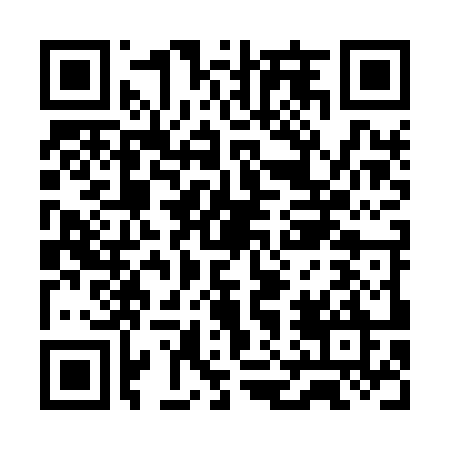 Ramadan times for Wingham, AustraliaMon 11 Mar 2024 - Wed 10 Apr 2024High Latitude Method: NonePrayer Calculation Method: Muslim World LeagueAsar Calculation Method: ShafiPrayer times provided by https://www.salahtimes.comDateDayFajrSuhurSunriseDhuhrAsrIftarMaghribIsha11Mon5:255:256:481:014:327:137:138:3012Tue5:265:266:481:004:317:127:128:2913Wed5:275:276:491:004:307:117:118:2814Thu5:285:286:501:004:307:097:098:2615Fri5:285:286:5012:594:297:087:088:2516Sat5:295:296:5112:594:287:077:078:2417Sun5:305:306:5212:594:287:057:058:2218Mon5:315:316:5212:594:277:047:048:2119Tue5:325:326:5312:584:267:037:038:2020Wed5:325:326:5412:584:257:027:028:1821Thu5:335:336:5512:584:247:007:008:1722Fri5:345:346:5512:574:246:596:598:1623Sat5:355:356:5612:574:236:586:588:1424Sun5:355:356:5712:574:226:576:578:1325Mon5:365:366:5712:564:216:556:558:1226Tue5:375:376:5812:564:206:546:548:1027Wed5:375:376:5912:564:206:536:538:0928Thu5:385:386:5912:564:196:516:518:0829Fri5:395:397:0012:554:186:506:508:0630Sat5:405:407:0112:554:176:496:498:0531Sun5:405:407:0112:554:166:486:488:041Mon5:415:417:0212:544:156:466:468:032Tue5:425:427:0312:544:156:456:458:013Wed5:425:427:0312:544:146:446:448:004Thu5:435:437:0412:544:136:436:437:595Fri5:445:447:0512:534:126:416:417:586Sat5:445:447:0512:534:116:406:407:567Sun4:454:456:0611:533:105:395:396:558Mon4:464:466:0711:523:095:385:386:549Tue4:464:466:0711:523:085:365:366:5310Wed4:474:476:0811:523:085:355:356:52